Пояснительная записка.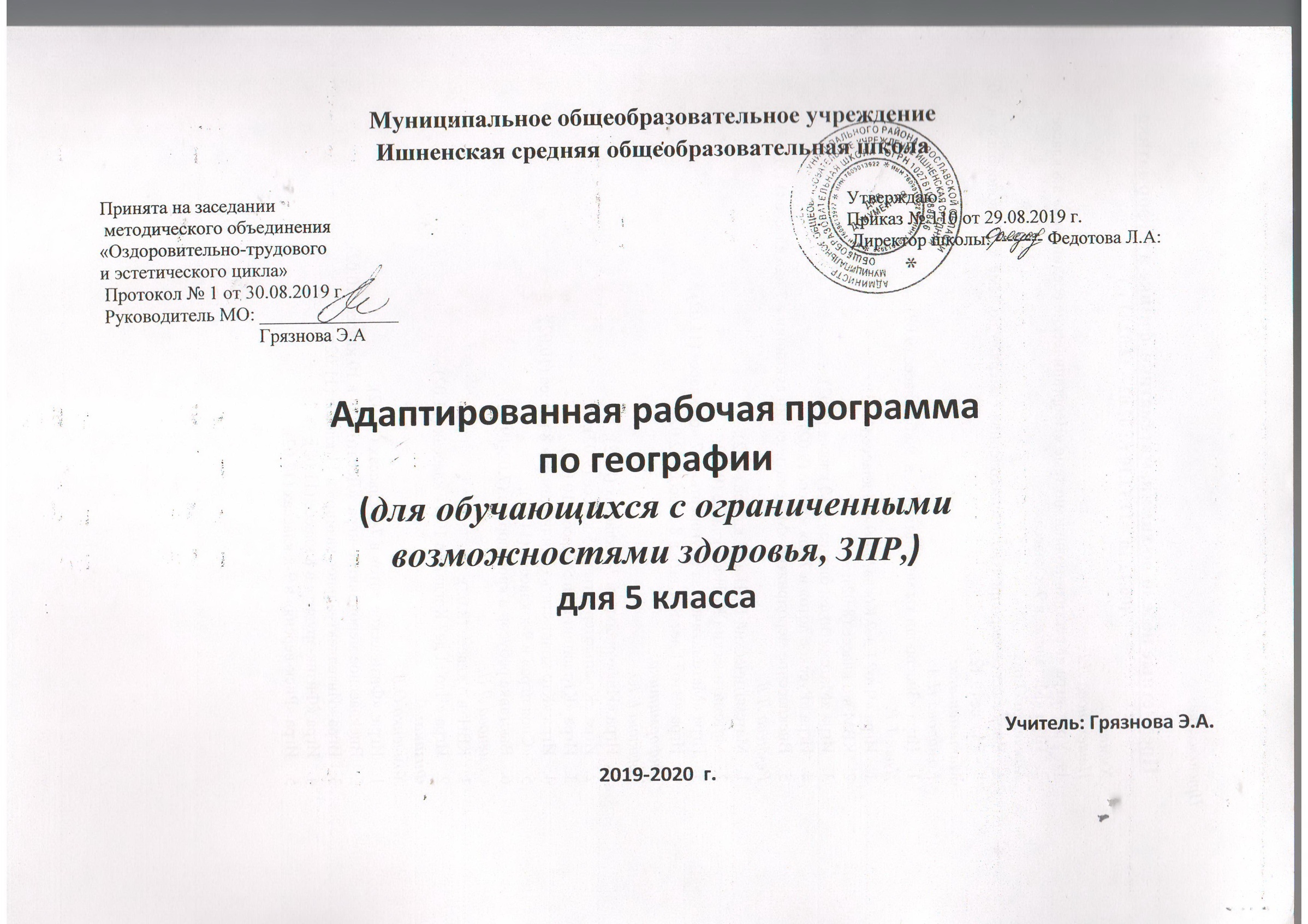 Предмет: География.Класс: 5 класс.Курс ориентирован на усвоение учащимися:- общечеловеческих ценностей, связанных со значимостью географического пространства для человека, с заботой, сохранением окружающей среды для жизни на земле и жизнедеятельности человека;-опыта человечества через освоенные им научные общекультурные достижения (карты, путешествия, наблюдения, традиции, современная информация, техника и т.д.), способствующие изучению, освоению, сохранению географического пространства.Количество часов: за год: 34  часов,    в неделю: 1 час   Программное обеспечение: - Примерные программы по учебным предметам. География. 5 – 9 классы: проект. – М.: Просвещение, 2011. (Стандарты второго поколения). - Николина В.В. География. Рабочие программы. Предметная линия учебников «Полярная звезда». 5 – 9 классы: пособие для учителей общеобразователных учреждений/ В. В. Николина, А.И. Алексеев, Е.К. Липкина - М.: Просвещение, 2011.Работа по данному курсу обеспечивается УМК:               Учебник: География 5 – 6 классы: учебник для  общеобразовательных учреждений / (А.И. Алексеев, Е.К. Липкина,  В. В.    Николина и др.): М.: М.: Просвещение, 2019 – (Академический школьный учебник) (Полярная звезда).Дополнительная литература для учащихся:Томилин А. Н. География для детей- М.: АСТ, 2011Энциклопедия для детей. География. –М.: Аванта +, 2010Большой географический атлас.- М.: Олма- Пресс, 2002Географические открытия: детская энциклопедия. – М.: Махаон, 2010Земля и Вселенная. – М.: Махаон, 2010Вулканы: детская энциклопедия. – М.: Махаон, 2010Горы: детская энциклопедия. – М.: Махаон, 2009В соответствии с требованиями стандарта предлагается изучать предмет география как интегрированный курс без разделения на физическую и социально-экономическую, что было принято ранее. Важной целью курса является организация деятельности обучающихся по усвоению его содержания, реализация личностного, системно-деятельностного подходов в обучении, формирование ценностных ориентаций, познавательного интереса к географии, навыков применения географических знаний в жизненной практике, получение возможности научиться ориентироваться в географическом пространстве, с учетом задержки развития ребенкаЦели и задачи курса:Основная цель курса «География. Землеведение» систематизация знаний о природе и человеке, подготовке учащихся к восприятию страноведческого курса с помощью рассмотрения причинно-следственных связей между географическими явлениями и объектами.Для успешного достижения основной цели необходимо решать следующие учебно-методические задачи:Актуализировать знания и умения школьников, сформированных у них при изучении курса «Окружающий мир;Развивать познавательный интерес учащихся 5 класса к объектам и процессам окружающего мира;Научить применять знания о своей местности;Научит устанавливать связи в системе географических знанийПланируемые результаты освоения учебного предмета   В соответствии с ООП ООО школы данная рабочая программа направлена на достижение системы планируемых результатов освоения ООП ООО, включающей в себя личностные, метапредметные, предметные результаты, в том числе на формирование универсальных учебных действий, ИКТ- компетентности, основ проектно-исследовательской деятельности, стратегии смыслового чтения и работы с текстом.     В процессе изучения русского  языка совершенствуются и развиваются общеучебные  умения: коммуникативные;интеллектуальные ;информационные;организационные 3. Содержание обучения	«География. Землеведение». 5-6 классы5-й класс  (1ч в неделю, всего 34 ч)Учебно - тематическоее планирование.Класс-5Количество часов в год – 34.В неделю – 1 час.Планирование составлено на основе программы География. 5 – 9 классы: проект. – М.: Просвещение, 2011. (Стандарты второго поколения). - Николина В.В. География. Рабочие программы. Предметная линия учебников «Полярная звезда». 5 – 9 классы: пособие для учителей общеобразователных учреждений/ В. В. Николина, А.И. Алексеев, Е.К. Липкина - М.: Просвещение, 2011.Учебник: География 5 – 6 классы: учебник для  общеобразовательных учреждений / (А.И. Алексеев, Е.К. Липкина,  В. В. Николина и др.): М.: М.: Просвещение, 2019 – (Академический школьный учебник) (Полярная звезда).Календарно – тематический планпо географии 5 класса на 2019-2020 учебный год.Ученик научится:Ученик получит возможность:владеть на уровне общего образования с законченной системой географических знаний и умений, навыками их применения в различных жизненных ситуациях; -осознание ценностей географического знания, как важнейшего компонента научной картины мира;формировать ценности здорового и безопасного образа жизни;формировать основы экологической культуры;формировать первичных навыков использования территориального подхода как основы географического мышления для осознания своего места в целостном, многообразном и быстро изменяющемся мире и адекватной ориентации в нем;формировать представлений и основополагающих теоретических знаний о целостности и неоднородности Земли как планеты людей в пространстве и во времени, основных этапах ее географического освоения , особенностях природы, жизни, культуры и хозяйственной деятельности людей, экологических проблемах на разных материках и в отдельных странах; овладеть основными навыками нахождения, использования и презентации географической информации;формировать умений и навыков использования разнообразных географических знаний в повседневной жизни для объяснения и оценки разнообразных явлений и процессов, самостоятельного оценивания уровня безопасности окружающей среды, адаптации к условиям территории проживания, соблюдения мер безопасности в случае природных стихийных бедствий и техногенных катастроф;формировать представлений об особенностях экологических проблем на различных территориях и акваториях, умений и навыков безопасного и экологически целесообразного поведения в окружающей среде;называть ярких представителей растительного и животного мира. способность к самостоятельному приобретению новых знаний и практических умений, умение управлять своей познавательной деятельностью;уметь организовать свою деятельность, определить ее цели и задачи, выбирать средства реализации цели и применять их на практике, оценивать достигнутые результаты. формировать и развить посредством географического знания познавательных интересов, интеллектуальных и творческих способностей учащихся;умения вести самостоятельный поиск, анализ, отбор информации, ее преобразование, сохранение, передачу и презентацию с помощью технических средств и информационных технологий.самостоятельно организовывать учебные взаимодействия в группе, (определять общие цели, распределять роли, договариваться друг с другом и т.д.) умения взаимодействовать с людьми, работать в коллективах с выполнением различных социальных ролей, представлять себя, вести дискуссию и др.;умения ориентироваться в окружающем мире, выбирать целевые и смысловые установки в своих действиях и поступках, принимать решение.сформировать устойчивые установоки социально-ответственного поведения в географической среде – среде обитания всего живого, в том числе и человека. формирование представлений о географической науке, ее роли в освоении планеты человеком, о географических знаниях как компоненте научной картины мира, их необходимости для решения современных практических задач человечества и своей страны, в том числе задачи охраны окружающей среды и рационального природопользования; овладеть элементарными практическими умениями использования приборов и инструментов для определения количественных и качественных характеристик компонентов географической среды, в том числе ее экологических параметров;овладеть основами картографической грамотности и использования географической карты как одного из «языков» международного общения;называть наиболее выдающиеся результаты географических открытий и путешествий, описывать представления древних людей и современных людей о Земле; показывать на карте материки и наиболее крупные географические объекты; осознание себя как члена общества на глобальном, региональном и локальном уровнях (житель планеты Земля, житель конкретного региона) уметь оценивать с позиций социальных норм собственные поступки и поступки других людей эмоционально-ценностное отношение к окружающей среде, необходимости ее сохранения и рационального использования; патриотизм, любовь к своей местности, своему региону ,своей стране. Введение.Что такое география и как мы будем ее изучать. Представление учебников «География Саратовской области» и «Духовницкого района»Раздел 1.Развитие географических знаний о Земле.  Географические методы изучения окружающей среды.Открытие и исследование материков Современный этап научных географических исследований.Обобщающий урок по теме «На какой Земле мы живем.» Великие географы.Раздел 2. Планета ЗемляЗемля – планета Солнечной системы.Движение Земли.Солнечный свет на Земле. Влияние смены времен года на жизнь человека в СибириРаздел  3.План и карта.Ориентирование  и способы ориентирования на местности.План местности.Народные приметы погоды жителей.Ориентирование на местности при помощи компаса. Определение азимута.Изображение земной поверхности на плоскости. Условные знаки.  Масштаб. Способы изображения земной поверхности на плоскости. Абсолютная и относительная высота.Топографическая карта. Способы глазомерной съемки местности.Географическая карта – особый источник информацииГрадусная сеткаГеографические координаты.Географическая широта Географическая долгота.Часовые пояса. Решение практических задач по плану и карте. №Название разделов и темВсего часовКоличество часовКоличество часов№Название разделов и темВсего часовтеоретическихпрактических1Введение112Развитие географических знаний о Земле5413Планета Земля3214План и карта10825Человек на Земле3216Литосфера – верхняя оболочка земли.1073Повторение. Решение задач по карте.22Итого:34268№ урока, датаТема урокаКоличество часовКоличество часовДата проведенияПланируемые метапредметные результатыПланируемыеличностныерезультатыХарактеристика деятельности обучающихсяХарактеристика деятельности обучающихсяХарактеристика деятельности обучающихсяХарактеристика деятельности обучающихсяХарактеристика деятельности обучающихсяХарактеристика деятельности обучающихсяХарактеристика деятельности обучающихсяХарактеристика деятельности обучающихсяИспользование ИКТПримечание№ урока, датаТема урокаПланируемые метапредметные результатыПланируемыеличностныерезультатыХарактеристика деятельности обучающихсяХарактеристика деятельности обучающихсяХарактеристика деятельности обучающихсяХарактеристика деятельности обучающихсяХарактеристика деятельности обучающихсяХарактеристика деятельности обучающихсяХарактеристика деятельности обучающихсяХарактеристика деятельности обучающихсяИспользование ИКТПримечание1. Введение.Что такое география и как мы будем ее изучать.1Овладение навыками самостоятельного приобретения новых знаний. Формирование умений ставить вопросы, давать определение понятиям, строить логическое рассуждение.Формирование познавательной и информационной культуры, в том числе развитие навыков самостоятельной работы с учебным пособием.Устанавливать основные приемы работы с учебником.Устанавливать основные приемы работы с учебником.Устанавливать основные приемы работы с учебником.Устанавливать основные приемы работы с учебником.Устанавливать основные приемы работы с учебником.Устанавливать основные приемы работы с учебником.Устанавливать основные приемы работы с учебником.Устанавливать основные приемы работы с учебником..2.Раздел 1.Развитие географических знаний о Земле.  Географические методы изучения окружающей среды.Пр. работа №1. Анализ источников географической информации. 5Формировать умение ставить вопросы, структурировать материал, аргументировать собственную позицию, умение извлекать информацию из различных источников Формирование познавательной и информационной культуры, развитие навыков самостоятельной работы с учебными пособиями, развитие коммуникативной компетенцииОпределять значение гео. знаний в современной жизни, главные задачи современной географии. Выявлять методы географической науки.Определять значение гео. знаний в современной жизни, главные задачи современной географии. Выявлять методы географической науки.Определять значение гео. знаний в современной жизни, главные задачи современной географии. Выявлять методы географической науки.Определять значение гео. знаний в современной жизни, главные задачи современной географии. Выявлять методы географической науки.Определять значение гео. знаний в современной жизни, главные задачи современной географии. Выявлять методы географической науки.Определять значение гео. знаний в современной жизни, главные задачи современной географии. Выявлять методы географической науки.Определять значение гео. знаний в современной жизни, главные задачи современной географии. Выявлять методы географической науки.Определять значение гео. знаний в современной жизни, главные задачи современной географии. Выявлять методы географической науки.3.Развитие географических знаний о Земле. Овладение навыками самостоятельного приобретения новых знаний Формирование целостного мировоззренияВыявлять изменения гео. представлений у людей в древности, в эпоху географических открытий.Выявлять изменения гео. представлений у людей в древности, в эпоху географических открытий.Выявлять изменения гео. представлений у людей в древности, в эпоху географических открытий.Выявлять изменения гео. представлений у людей в древности, в эпоху географических открытий.Выявлять изменения гео. представлений у людей в древности, в эпоху географических открытий.Выявлять изменения гео. представлений у людей в древности, в эпоху географических открытий.Выявлять изменения гео. представлений у людей в древности, в эпоху географических открытий.Выявлять изменения гео. представлений у людей в древности, в эпоху географических открытий.4.Открытие и исследование материков Формирование и развитие посредством географического знания познавательных интересов, интеллектуальных и творческих способностей учащихсяОсознание ценности географического знания как важнейшего  компонента научной картины мираОпределять вклад величайших ученых и путешественников в развитие гео. науки. Определять вклад величайших ученых и путешественников в развитие гео. науки. Определять вклад величайших ученых и путешественников в развитие гео. науки. Определять вклад величайших ученых и путешественников в развитие гео. науки. Определять вклад величайших ученых и путешественников в развитие гео. науки. Определять вклад величайших ученых и путешественников в развитие гео. науки. Определять вклад величайших ученых и путешественников в развитие гео. науки. Определять вклад величайших ученых и путешественников в развитие гео. науки. 5Современный этап научных географических исследований.Умение на практике пользоваться основными логическими приемами, извлекать информацию из различных источников, формирование умений аргументировать собственную точку зрения, делать умозаключения Формирование целостного мировоззрения, соответствующего современному уровню развития наукиОпределять значение современных гео. исследований для жизни общества. Определять значение современных гео. исследований для жизни общества. Определять значение современных гео. исследований для жизни общества. Определять значение современных гео. исследований для жизни общества. Определять значение современных гео. исследований для жизни общества. Определять значение современных гео. исследований для жизни общества. Определять значение современных гео. исследований для жизни общества. 6Обобщающий урок по теме : «На какой Земле мы живем.»Великие географы.Составление реферата об одном из путешественников.Формирование осознанной адекватной и критической оценки в учебной деятельности, умение самостоятельно оценивать свои действияФормирование ответственного отношения к учению
, готовности и способности к саморазвитию и самообразованиюСистематизировать информацию о путешествиях и открытиях.Систематизировать информацию о путешествиях и открытиях.Систематизировать информацию о путешествиях и открытиях.Систематизировать информацию о путешествиях и открытиях.Систематизировать информацию о путешествиях и открытиях.Систематизировать информацию о путешествиях и открытиях.Систематизировать информацию о путешествиях и открытиях.7Раздел 2. Земля -планета  Солнечной системы.Земля – планета Солнечной системы.3Формирование и развитие посредством географического знания познавательных интересов, интеллектуальных и творческих способностейОсознание ценности географического знания как важнейшего  компонента научной картины мираПриводить доказательства тому, что Земля – одна из планет Солнечной системы.Приводить доказательства тому, что Земля – одна из планет Солнечной системы.Приводить доказательства тому, что Земля – одна из планет Солнечной системы.Приводить доказательства тому, что Земля – одна из планет Солнечной системы.Приводить доказательства тому, что Земля – одна из планет Солнечной системы.8Движение Земли.Пр. работа №2. Составление схемы «Географические следствия вращения Земли вокруг своей оси».Умение на практике пользоваться основными логическими приемами, выполнять практические заданияОсознание ценности географического знания как важнейшего  компонента научной картины мираВыявлять зависимость  продолжительности суток от вращения Земли вокруг своей оси. Составлять и анализировать схему «Географические следствия вращения Земли вокруг своей оси». Объяснять смену времен года на основе анализа схемы орбитального движения Земли. Выявлять зависимость  продолжительности суток от вращения Земли вокруг своей оси. Составлять и анализировать схему «Географические следствия вращения Земли вокруг своей оси». Объяснять смену времен года на основе анализа схемы орбитального движения Земли. Выявлять зависимость  продолжительности суток от вращения Земли вокруг своей оси. Составлять и анализировать схему «Географические следствия вращения Земли вокруг своей оси». Объяснять смену времен года на основе анализа схемы орбитального движения Земли. Выявлять зависимость  продолжительности суток от вращения Земли вокруг своей оси. Составлять и анализировать схему «Географические следствия вращения Земли вокруг своей оси». Объяснять смену времен года на основе анализа схемы орбитального движения Земли. Выявлять зависимость  продолжительности суток от вращения Земли вокруг своей оси. Составлять и анализировать схему «Географические следствия вращения Земли вокруг своей оси». Объяснять смену времен года на основе анализа схемы орбитального движения Земли. 9Солнечный свет на Земле. Влияние смены времен года на жизнь человека в СибириФормирование умения устанавливать причинно-следственные связи, выполнять практические заданияФормирование познавательной культуры, развитие эстетического сознания Наблюдать действующую модель движения Земли вокруг Солнца. Определять высоту Солнца и продолжительность дня и ночи на разных широтах в разное время года.Наблюдать действующую модель движения Земли вокруг Солнца. Определять высоту Солнца и продолжительность дня и ночи на разных широтах в разное время года.Наблюдать действующую модель движения Земли вокруг Солнца. Определять высоту Солнца и продолжительность дня и ночи на разных широтах в разное время года.Наблюдать действующую модель движения Земли вокруг Солнца. Определять высоту Солнца и продолжительность дня и ночи на разных широтах в разное время года.Наблюдать действующую модель движения Земли вокруг Солнца. Определять высоту Солнца и продолжительность дня и ночи на разных широтах в разное время года.10Раздел  3.План и карта.Ориентирование  и способы ориентирования на местности.План местности.Народные приметы погоды жителей.Пр. работа №3 Ориентирование на местности при помощи компаса. Определение азимута.10Умение на практике применять теоретические знания, развитие навыков работы с доступным оборудованиемФормирование коммуникативной компетенции  в учебно-исследовательской деятельностиОпределять направление по компасу, Солнцу, Полярной звезде, «живым ориентирам». Определять азимут. Выявлять особенности плана местности.Определять направление по компасу, Солнцу, Полярной звезде, «живым ориентирам». Определять азимут. Выявлять особенности плана местности.Определять направление по компасу, Солнцу, Полярной звезде, «живым ориентирам». Определять азимут. Выявлять особенности плана местности.Определять направление по компасу, Солнцу, Полярной звезде, «живым ориентирам». Определять азимут. Выявлять особенности плана местности.Определять направление по компасу, Солнцу, Полярной звезде, «живым ориентирам». Определять азимут. Выявлять особенности плана местности.11Изображение земной поверхности на плоскости. Условные знаки.  Масштаб.Развитие познавательных интересов, формирование умений классифицировать материал, умение организовывать и планировать учебное сотрудничество  и деятельность с учителемОвладение географическими знаниями и умениями, развитие навыков их практического примененияОпределять с помощью условных знаков изображённые на плане объекты. Измерять расстояния  с помощью масштаба.Определять с помощью условных знаков изображённые на плане объекты. Измерять расстояния  с помощью масштаба.Определять с помощью условных знаков изображённые на плане объекты. Измерять расстояния  с помощью масштаба.Определять с помощью условных знаков изображённые на плане объекты. Измерять расстояния  с помощью масштаба.Определять с помощью условных знаков изображённые на плане объекты. Измерять расстояния  с помощью масштаба.12Способы изображения земной поверхности на плоскости. Абсолютная и относительная высота.Формирование умения организовать свою деятельность, определять ее цели и задачиОвладение географическими знаниями и умениями, развитие навыков их практического примененияОпределять направления, измерять расстояния на местности и плане.Определять направления, измерять расстояния на местности и плане.Определять направления, измерять расстояния на местности и плане.Определять направления, измерять расстояния на местности и плане.13Топографическая карта. Способы глазомерной съемки местности.Топографический диктант.Формирование познавательных интересов, интеллектуальных способностей, способности к самостоятельному приобретению новых знаний и практических уменийОвладение географическими знаниями и умениями, развитие навыков их практического применения в жизниЧитать простейший план местности.Читать простейший план местности.Читать простейший план местности.Читать простейший план местности.14Пр. работа. № 4 Составление плана территории школы.Формирование умений применять на практике теоретические знания, оценивать достигнутые результатыРазвитие навыков практического применения географических знаний в различных жизненных ситуацияхСоставлять и читать простейший план местности.Составлять и читать простейший план местности.Составлять и читать простейший план местности.Составлять и читать простейший план местности.15Географическая карта – особый источник информацииФормирование познавательной культуры, развитие навыков работы с учебными пособиямиРазвитие навыков практического применения географических знаний в различных жизненных ситуацияхСравнивать планы местности и гео. карты. Определять направление на глобусе. Выделять основные свойства карт. Систематизировать карты атласа по охвату территории, масштабу, содержанию.Сравнивать планы местности и гео. карты. Определять направление на глобусе. Выделять основные свойства карт. Систематизировать карты атласа по охвату территории, масштабу, содержанию.Сравнивать планы местности и гео. карты. Определять направление на глобусе. Выделять основные свойства карт. Систематизировать карты атласа по охвату территории, масштабу, содержанию.16Градусная сеткаФормирование познавательной и информационной культуры, способности к самостоятельному приобретению новых знаний и уменийОсознание ценности географических знаний в современном миреВыявлять на глобусе и карте полушарий элементы градусной сетки. Определить направления и измерять расстояния по карте.Выявлять на глобусе и карте полушарий элементы градусной сетки. Определить направления и измерять расстояния по карте.Выявлять на глобусе и карте полушарий элементы градусной сетки. Определить направления и измерять расстояния по карте.17Географические координаты.Географическая широтаФормировать умение организовывать свою деятельность, определять цели и способы работы, оценивать достигнутые результатыОвладение системой географических знаний и умений, навыками их применения в жизненных ситуацияхОпределять географические координаты объектов на карте.Определять географические координаты объектов на карте.Определять географические координаты объектов на карте.ответы18Географическая долгота.Часовые пояса.Формирование умений давать определения понятиям, классифицировать материал, выполнять познавательные задачиОвладение географическими знаниями и навыками их практического применения Определять географические координаты объектов на карте.Определять географические координаты объектов на карте.Определять географические координаты объектов на карте.19Решение практических задач по плану и карте. Географические координаты  Пр. работа №5. Определение по карте и глобусу с помощью приборов географических координат, расстояний и направленийФормирование умения пользоваться основными теоретическими знаниями, выполнять практические задания Воспитание любви и уважения к своей Родине, формирование целостного мировоззрения , соответствующего современному уровню наукиОпределять направления и расстояния между географическими объектами по планам и картам с помощью линейного, именованного и численного масштабов. Определять абсолютные и относительные высоты точек земной поверхности по топографической и физической карте. Составлять описание маршрута по топографической карте. Находить объект на карте по его координатам. Выполнять проектное задание в сотрудничестве.Определять направления и расстояния между географическими объектами по планам и картам с помощью линейного, именованного и численного масштабов. Определять абсолютные и относительные высоты точек земной поверхности по топографической и физической карте. Составлять описание маршрута по топографической карте. Находить объект на карте по его координатам. Выполнять проектное задание в сотрудничестве.Определять направления и расстояния между географическими объектами по планам и картам с помощью линейного, именованного и численного масштабов. Определять абсолютные и относительные высоты точек земной поверхности по топографической и физической карте. Составлять описание маршрута по топографической карте. Находить объект на карте по его координатам. Выполнять проектное задание в сотрудничестве.20Раздел 4.Человек на Земле.Заселение человеком Земли. Заселение человеком 3Формирование умений ставить вопросы, структурировать материал, устанавливать причинно-следственные связи, делать выводыВоспитание толерантности как нормы осознанного и доброжелательного отношения к другому человекуОпределять по карте гипотетические места происхождения человека и пути его расселения по Земле. Систематизировать информацию о приспособлении людей к разным условиям жизни.Определять по карте гипотетические места происхождения человека и пути его расселения по Земле. Систематизировать информацию о приспособлении людей к разным условиям жизни.Определять по карте гипотетические места происхождения человека и пути его расселения по Земле. Систематизировать информацию о приспособлении людей к разным условиям жизни..21Расы и народы.Численность  и плотность населения Пр. работа №,6. Определение по карте ареалов распространения основных рас, народов, языковФормирование умения работать в группе, слушать партнера, самостоятельно оценивать свои действия и действия одноклассников Воспитание толерантности как нормы доброжелательного отношения к истории, религии, языку народов мираВыявлять внешние признаки людей различных рас. Анализировать различные источники информации с целью выявления регионов проживания представителей различных рас. Приводить доказательства о равноценности рас и аргументировано отстаивать свою точку зрения. Определять наиболее и наименее заселенные участки суши.Выявлять внешние признаки людей различных рас. Анализировать различные источники информации с целью выявления регионов проживания представителей различных рас. Приводить доказательства о равноценности рас и аргументировано отстаивать свою точку зрения. Определять наиболее и наименее заселенные участки суши.Выявлять внешние признаки людей различных рас. Анализировать различные источники информации с целью выявления регионов проживания представителей различных рас. Приводить доказательства о равноценности рас и аргументировано отстаивать свою точку зрения. Определять наиболее и наименее заселенные участки суши..22Многообразие стран мира.Нахождение на политической карте крупнейших государств мира и их столиц.Формирование умений классифицировать материал, устанавливать причинно-следственные связи, формулировать выводыВоспитание толерантности как нормы доброжелательного отношения к культуре, традициям, ценностям народов мираВыделять  самые крупные по площади государства на Земле. Находить и показывать на карте свою страну. Находить на политической карте страны – соседи, наиболее крупные и известные страны мира. Сравнивать страны по величине, расположению. Систематизировать новую информациюВыделять  самые крупные по площади государства на Земле. Находить и показывать на карте свою страну. Находить на политической карте страны – соседи, наиболее крупные и известные страны мира. Сравнивать страны по величине, расположению. Систематизировать новую информацию23Раздел 5.Литосфера – твердая оболочка Земли.Земная кора и литосфера.10Формирование умений ставить вопросы, давать определения понятиям, структурировать материалОсознание географического знания как важнейшего компонента научной картины мираВыявлять особенности внутренних оболочек Земли. Устанавливать по карте границы столкновения и расхождения литосферных плит.Выявлять особенности внутренних оболочек Земли. Устанавливать по карте границы столкновения и расхождения литосферных плит.24Горные породы, минералы, полезные ископаемые.Горные породы, минералы и полезные ископаемые Пр. работа №7. Изучение свойств горных пород и минералов. Формирование умений давать определения понятиям, классифицировать материал, умение работать в группе, самостоятельно оценивать свои действия Овладение географическими знаниями и навыками их практического примененияКлассифицировать горные породы. Описывать по плану минералы и горные породы школьной коллекции. Сравнивать свойства горных пород различного происхождения.Классифицировать горные породы. Описывать по плану минералы и горные породы школьной коллекции. Сравнивать свойства горных пород различного происхождения.25Движения земной коры.Формирование умений на практике пользоваться методами наблюдения, моделирования, прогнозирования, решать проблемыОвладение географическими знаниями и умениями, навыками их применения в жизни, усвоение правил безопасного поведения в чрезвычайных ситуацияхВыявлять закономерности распространения землетрясений и  вулканизма. Устанавливать с помощью географических карт сейсмические районы и пояса Земли. Наносить на к/к районы землетрясений и вулканизма.Выявлять закономерности распространения землетрясений и  вулканизма. Устанавливать с помощью географических карт сейсмические районы и пояса Земли. Наносить на к/к районы землетрясений и вулканизма.26ВулканизмОвладение навыками самостоятельного приобретения новых знаний, формирование умений ставить вопросы, выдвигать гипотезыОвладение географическими знаниями и умениями, навыками их применения в жизни, усвоение правил безопасного поведения в чрезвычайных ситуацияхВыявлять закономерности распространения землетрясений и  вулканизма. Устанавливать с помощью географических карт сейсмические районы и пояса Земли. Наносить на к/к районы землетрясений и вулканизма.Выявлять закономерности распространения землетрясений и  вулканизма. Устанавливать с помощью географических карт сейсмические районы и пояса Земли. Наносить на к/к районы землетрясений и вулканизма.27Рельеф Земли. Равнины.Формирование умений давать определения понятиям, классифицировать материал, устанавливать причинно-следственные связи, формулировать выводыФормирование познавательной и информационной культуры, осознание значимости географических знанийОпределять по гео. картам  количественные и качественные характеристики крупнейших равнин мира и России, особенности их гео. положения. Выявлять черты сходства и различия крупных равнин мира. Наносить на к/к крупнейшие равнины мира и России. Описывать равнину по карте. Представлять информацию в письменной форме в виде плана – конспекта.28Рельеф Земли. Горы.Пр. работа № 8. Описание по карте гор и равнин по плану.Формирование умений давать определения понятиям, классифицировать материал, устанавливать причинно-следственные связи, формулировать выводыОсознание значимости географических знаний, умение применить их на практикеОпределять по гео. картам  количественные и качественные характеристики крупнейших гор Земли, особенности их гео. положения. Сравнивать по плану горные системы мира. Наносить на к/к крупнейшие горные системы мира и России. Описывать горы по карте. Описывать рельеф своей  местности.Определять по гео. картам  количественные и качественные характеристики крупнейших гор Земли, особенности их гео. положения. Сравнивать по плану горные системы мира. Наносить на к/к крупнейшие горные системы мира и России. Описывать горы по карте. Описывать рельеф своей  местности.Определять по гео. картам  количественные и качественные характеристики крупнейших гор Земли, особенности их гео. положения. Сравнивать по плану горные системы мира. Наносить на к/к крупнейшие горные системы мира и России. Описывать горы по карте. Описывать рельеф своей  местности.Определять по гео. картам  количественные и качественные характеристики крупнейших гор Земли, особенности их гео. положения. Сравнивать по плану горные системы мира. Наносить на к/к крупнейшие горные системы мира и России. Описывать горы по карте. Описывать рельеф своей  местности.Определять по гео. картам  количественные и качественные характеристики крупнейших гор Земли, особенности их гео. положения. Сравнивать по плану горные системы мира. Наносить на к/к крупнейшие горные системы мира и России. Описывать горы по карте. Описывать рельеф своей  местности.Определять по гео. картам  количественные и качественные характеристики крупнейших гор Земли, особенности их гео. положения. Сравнивать по плану горные системы мира. Наносить на к/к крупнейшие горные системы мира и России. Описывать горы по карте. Описывать рельеф своей  местности.29Решение практических задач по карте. Описание рельефа своей местности(Проект)Формирование умения самостоятельно оценивать свои действия, реально оценивать свои возможности достижения цели определенной сложности Осознание значимости географических знаний, умение применить их в различных жизненных ситуацияхНаходить гео. объекты на карте в атласе и с помощью гео. координат и основных ориентиров (рек, озер, гор и т. д.). находить положение гео. объектов на к/к и наносить их на неё. Выполнять проектное задание в сотрудничествеНаходить гео. объекты на карте в атласе и с помощью гео. координат и основных ориентиров (рек, озер, гор и т. д.). находить положение гео. объектов на к/к и наносить их на неё. Выполнять проектное задание в сотрудничествеНаходить гео. объекты на карте в атласе и с помощью гео. координат и основных ориентиров (рек, озер, гор и т. д.). находить положение гео. объектов на к/к и наносить их на неё. Выполнять проектное задание в сотрудничествеНаходить гео. объекты на карте в атласе и с помощью гео. координат и основных ориентиров (рек, озер, гор и т. д.). находить положение гео. объектов на к/к и наносить их на неё. Выполнять проектное задание в сотрудничествеНаходить гео. объекты на карте в атласе и с помощью гео. координат и основных ориентиров (рек, озер, гор и т. д.). находить положение гео. объектов на к/к и наносить их на неё. Выполнять проектное задание в сотрудничествеНаходить гео. объекты на карте в атласе и с помощью гео. координат и основных ориентиров (рек, озер, гор и т. д.). находить положение гео. объектов на к/к и наносить их на неё. Выполнять проектное задание в сотрудничестве30Человек и литосфераФормирование умения на практике пользоваться методами наблюдения, моделирования, прогнозированияФормирование основ экологического сознания на основе необходимости ответственного, бережного отношения к окружающей среде Определять значение литосферы для человека. Выявлять способы воздействия человека на литосферу и характер изменения литосферы в результате его хозяйственной деятельности.Определять значение литосферы для человека. Выявлять способы воздействия человека на литосферу и характер изменения литосферы в результате его хозяйственной деятельности.Определять значение литосферы для человека. Выявлять способы воздействия человека на литосферу и характер изменения литосферы в результате его хозяйственной деятельности.Определять значение литосферы для человека. Выявлять способы воздействия человека на литосферу и характер изменения литосферы в результате его хозяйственной деятельности.Определять значение литосферы для человека. Выявлять способы воздействия человека на литосферу и характер изменения литосферы в результате его хозяйственной деятельности.Определять значение литосферы для человека. Выявлять способы воздействия человека на литосферу и характер изменения литосферы в результате его хозяйственной деятельности.31Охрана земных недр32Обобщающий урок «Литосфера»Формирование осознанной адекватной и критической оценки в учебной деятельности, умения самостоятельно оценивать  свои действияОсознание ценности географических знаний в современном мире и их практического примененияВыявление навыков работы с тестамиВыявление навыков работы с тестамиВыявление навыков работы с тестамиВыявление навыков работы с тестамиВыявление навыков работы с тестамиВыявление навыков работы с тестами33Повторение. Решение задач по карте.34Повторение. Анализ физических карт.